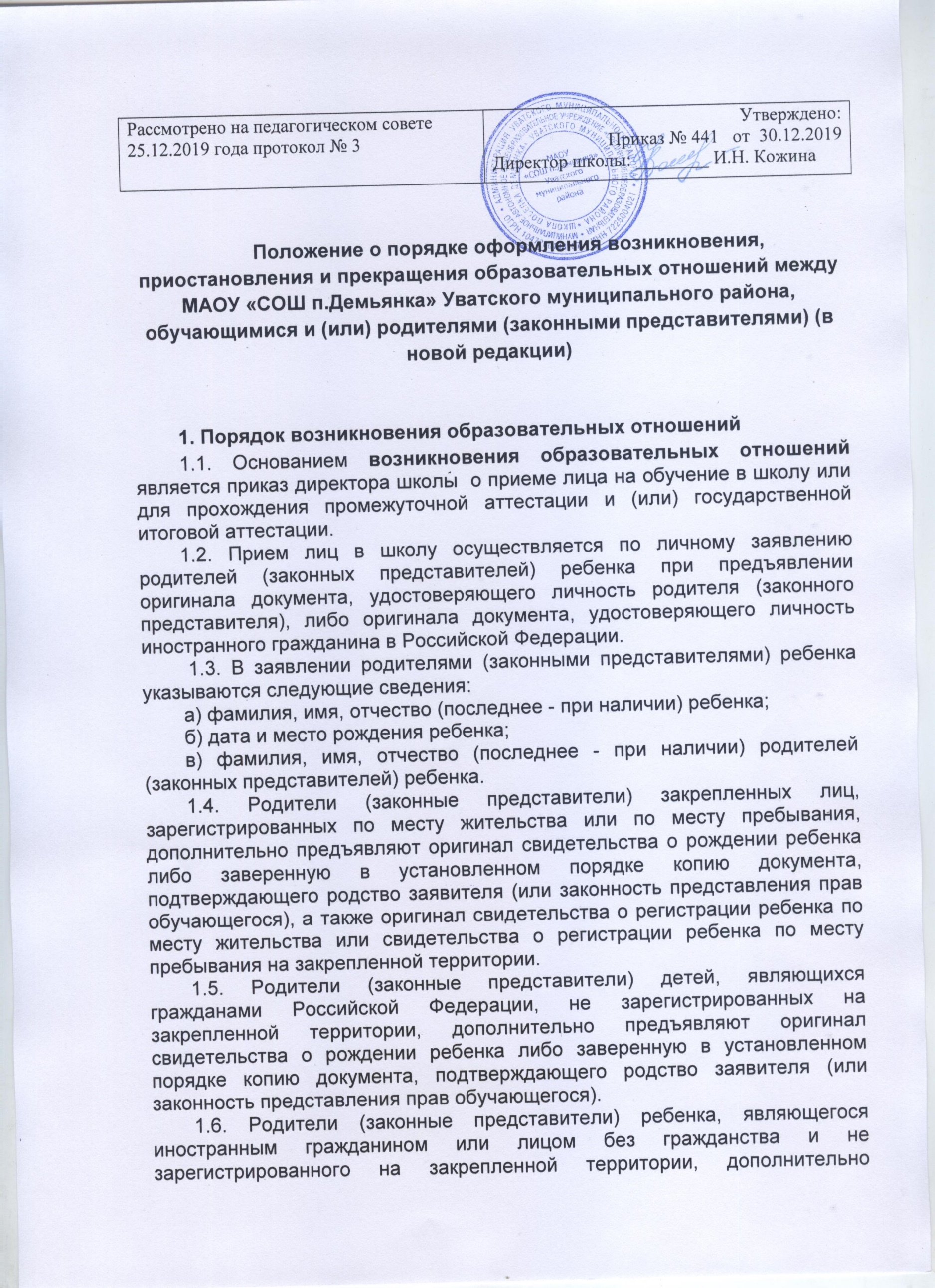 предъявляют заверенные в установленном порядке копии документа, подтверждающего родство заявителя (или законность представления прав обучающегося), и документа, подтверждающего право заявителя на пребывание в Российской Федерации.1.7. Копии предъявляемых при приеме документов хранятся в школе на время обучения ребенка.1.8. Родители (законные представители) детей имеют право по своему усмотрению представлять другие документы, в том числе медицинское заключение о состоянии здоровья ребенка.1.9. Требование предоставления других документов в качестве основания для приема детей в школу не допускается.1.10. Приказ директора школы о приёме лица на обучение в школу оформляется в течение 7 рабочих дней после приема документов.1.11. В заявлении о приёме фиксируется и заверяется личной подписью родителей (законных представителей) ребенка  факт ознакомления родителей (законных представителей) ребенка, в том числе через информационные системы общего пользования, с лицензией на осуществление образовательной деятельности, свидетельством о государственной аккредитации учреждения, уставом школы.1.12. Подписью родителей (законных представителей) обучающегося фиксируется также согласие на обработку их персональных данных и персональных данных ребенка в порядке, установленном законодательством Российской Федерации 1.13. Документы, представленные родителями (законными представителями) детей, регистрируются в журнале приема заявлений. После регистрации заявления родителям (законным представителям) детей выдается расписка в получении документов, содержащая информацию о регистрационном номере заявления о приеме ребенка в школу, о перечне представленных документов. Расписка заверяется подписью должностного лица школы, ответственного за прием документов, и печатью школы.1.14. Приказы размещаются на информационном стенде в день их издания.1.15. На каждого ребенка, зачисленного в школу, заводится личное дело, в котором хранятся все сданные при приеме и иные документы.1.16. Права и обязанности обучающегося, предусмотренные законодательством об образовании и локальными нормативными актами школы  возникают у лица, принятого на обучение, с даты, указанной в приказе директора о приеме лица на обучение. 2. Порядок приостановления образовательных отношений2.1. Образовательные отношения приостанавливаются по заявлению родителей (законных представителей) обучающегося. 2.2. В заявлении родителей (законных представителей) обучающегося указываются:- фамилия, имя, отчество (при наличии) обучающегося;- дата и место рождения;- причины приостановления образовательных отношений.2.3.  Причинами приостановления образовательных отношений являются:-  состояние здоровья обучающегося, не позволяющее в течение определённого времени продолжать занятия в школе (при наличии соответствующего медицинского документа);- временное убытие в другой населённый пункт (на жительство, санаторно-курортное лечение, по другой причине);- иные причины, изложенные родителями (законными представителями) обучающегося в заявлении.2.4.  Приостановление образовательных отношений оформляется приказом директора школы в течение 3 рабочих дней со дня подачи заявления о приостановлении образовательных отношений. 3. Порядок прекращения образовательных отношений3.1.                 Образовательные отношения прекращаются в связи с отчислением обучающегося из школы:-	в связи с получением образования (завершением обучения);-	досрочно по основаниям, указанным в п. 3.2. настоящего Порядка.3.2.	Образовательные отношения могут быть прекращены досрочно в следующих случаях:-	по инициативе обучающегося или родителей (законных представителей) обучающегося, в том числе в случае перевода обучающегося для продолжения освоения образовательной программы в другую организацию, осуществляющую образовательную деятельность;-	по инициативе школы в случае применения к обучающемуся, достигшему возраста пятнадцати лет, отчисления как меры дисциплинарного взыскания;-	по обстоятельствам, не зависящим от воли обучающегося или родителей (законных представителей) несовершеннолетнего обучающегося и школы, в том числе в случае ликвидации школы.3.3.	Основанием для прекращения образовательных отношений является приказ директора школы  об отчислении обучающегося из школы.3.4. Прекращение образовательных отношений по инициативе обучающегося или родителей (законных представителей) несовершеннолетнего обучающегося происходит в случае подачи заявления о прекращении образовательных отношений.3.5. Прекращение образовательных отношений по инициативе обучающегося или родителей (законных представителей) оформляется приказом директора школы в течение 3 рабочих дней со дня подачи заявления о прекращении образовательных отношений. 3.6.	Досрочное прекращение образовательных отношений по инициативе обучающегося или родителей (законных представителей) несовершеннолетнего обучающегося не влечет за собой возникновение каких-либо дополнительных, в том числе материальных, обязательств указанного обучающегося перед школой.3.7.	Права и обязанности обучающегося, предусмотренные законодательством об образовании и локальными нормативными актами школы, прекращаются с даты его отчисления из школы.3.8.	При досрочном прекращении образовательных отношений школа в трехдневный срок после издания приказа об отчислении обучающегося выдает гражданину, отчисленному из школы, справку об обучении в соответствии с частью 12 статьи 60 Федерального закона «Об образовании в Российской Федерации».3.9.  В случае досрочного прекращения образовательных отношений по основаниям, не зависящим от воли школы, она обязана обеспечить перевод обучающихся в другие организации,  осуществляющие образовательную деятельность.